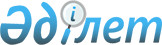 Қазақстан Республикасы Үкіметінің кейбір шешімдерінің күші жойылды деп тану туралыҚазақстан Республикасы Үкіметінің 2023 жылғы 4 қазандағы № 860 қаулысы.
      Қазақстан Республикасының Үкіметі ҚАУЛЫ ЕТЕДІ:
      1. Осы қаулыға қосымшаға сәйкес Қазақстан Республикасы Үкіметінің кейбір шешімдерінің күші жойылды деп танылсын.
      2. Осы қаулы алғашқы ресми жарияланған күнінен бастап қолданысқа енгізіледі. 
      1. "Қазақстан Республикасының радиожиілiк спектрiн пайдаланудың кейбiр мәселелерi туралы" Қазақстан Республикасы Үкіметінің 2002 жылғы 21 тамыздағы № 932 қаулысы.
      2. "Қазақстан Республикасы Үкiметiнiң 2002 жылғы 21 тамыздағы № 932 қаулысына толықтырулар енгізу туралы" Қазақстан Республикасы Үкіметінің 2004 жылғы 1 қазандағы № 1016 қаулысы.
      3. "Қазақстан Республикасы Yкiметiнiң 2002 жылғы 21 тамыздағы № 932 және 2003 жылғы 30 желтоқсандағы № 1355 қаулыларына өзгерiстер мен толықтырулар енгiзу туралы" Қазақстан Республикасы Үкіметінің 2005 жылғы 18 қазандағы № 1044 қаулысының 1-тармағының 1) тармақшасы.
      4. "Қазақстан Республикасы Үкіметінің 2002 жылғы 21 тамыздағы № 932 қаулысына толықтыру енгізу туралы" Қазақстан Республикасы Үкіметінің 2008 жылғы 11 қарашадағы № 1042 қаулысы.
      5. "Радиожиілік спектрінің конверсиясын жүргізу ережесі мен радиожиілік спектрінің конверсиясын жүргізуге жұмсалатын шығындардың техникалық-экономикалық негіздемесінің әдістемесін бекіту туралы" Қазақстан Республикасы Үкіметінің 2009 жылғы 27 маусымдағы № 990 қаулысы.
					© 2012. Қазақстан Республикасы Әділет министрлігінің «Қазақстан Республикасының Заңнама және құқықтық ақпарат институты» ШЖҚ РМК
				
      Қазақстан РеспубликасыныңПремьер-Министрі 

Ә. Смайылов
Қазақстан Республикасы
Үкіметінің
2023 жылғы 4 қазандағы
№ 860 қаулысына
қосымша